Name of journal: World Journal of GastroenterologyESPS Manuscript NO: 1176Columns: CASE REPORTExtrahepatic aneurysm of the portal venous system and portal hypertensionDebernardi-Venon W et al. Extrahepatic aneurysm and portal hypertensionWilma Debernardi-Venon, Davide Stradella, Greta Ferruzzi, Filippo Marchisio, Chiara Elia, Mario RizzettoWilma Debernardi-Venon, Davide Stradella, Greta Ferruzzi, Chiara Elia, Mario Rizzetto, Gastro-Hepatology Unit, San Giovanni Battista Hospital, University of Turin, 10126 Turin, ItalyFilippo Marchisio, Diagnostic and Interventional Radiology Unit, San Giovanni Battista Hospital, University of Turin, 10126Turin, ItalyAuthor contributions: Debernardi-Venon W and Stradella D contributed equally to designing the study, performing the research, analyzing the data, and writing the paper; Ferruzzi G performed the research and wrote the paper; Elia C analyzed the data; Marchisio F reconstructed and analyzed the computed tomography images; and Debernardi-Venon W and Rizzetto M reviewed the manuscript for intellectual content; All authors approved the final version of the manuscript.Correspondence to: Wilma Debernardi-Venon, MD, Gastro-Hepatology Unit, San Giovanni Battista Hospital, University of Turin, Corso Bramante 88, Turin 10126, Italy. wilmadebernardi@yahoo.itTelephone: +39-011-6335558 	        Fax: +39-011-6335927Received: November 17, 2012  		 Revised: January 18, 2013 		Accepted: January 29, 2013Published online: AbstractPortal venous aneurysm (PVA) is a rare condition characterized by dilatation of the portal venous system. PVA manifestation of symptoms is varied and depends on the aneurysm size, location and related-complications, such as thrombosis. While the majority of reported cases of PVA are attributed to portal hypertension, very little is known about the condition’s pathophysiology and clinical management remains a challenge. Here, we describe a 67-year-old woman who presented with complaint of dyspepsia and without a significant medical history, for whom PVA was incidentally diagnosed. The initial upper abdominal ultrasound revealed marked dilatation of the main portal vein, and subsequent contrast-enhanced computed tomography with angiography revealed a large aneurysm arising from the extrahepatic troncus portion of the portal vein, as well as gastroesophageal varices. A conservative approach using beta-blocker therapy was chosen. The patient was followed-up for 60 mo, during which time the asymptomatic status was unaltered and the PVA remained stable.© 2013 Baishideng. All rights reserved.Key words: Portal vein aneurysm; Portal hypertension; Gastroesophageal varices; Hepatic venous pressure gradient Core tip: Portal venous aneurysm is often asymptomatic and should be suspected in any patient who presents with clinical signs of portal hypertension. Detailed radiological and angiographic study is essential to define size and anatomical relationships of the aneurysm. In the absence of complications, such as thrombosis, rupture or biliary compression, that will lead to surgery, PVA can remain stable for a long period time and a conservative approach is recommended.Debernardi-Venon W, Stradella D, Ferruzzi G, Marchisio F, Elia C, Rizzetto M. Extrahepatic aneurysm of the portal venous system and portal hypertension.Available from:DOI: IntroductionPortal vein aneurysm (PVA) is a disorder of hepatic vascularization that is clinically diagnosed upon imaging findings of venous dilatation larger than 2 cm[1]. The majority of reported PVAs are localized to the main portal vein. Moreover, an appreciable amount of PVAs are associated with artero-venous fistula or vascular malformations, such as hereditary teleangectasia[2]. PVAs are classified as congenital or acquired, and etiologies of the acquired cases include chronic liver disease, pancreatitis, abdominal surgery, or trauma[3]. The manifestation of PVA symptomology is various and can depend upon the size and related complications, such as thrombosis. However, many cases are asymptomatic and are detected as an incidental finding in routine radiological examinations performed for other indications[2,4-6]. PVA, including asymptomatic types left undiagnosed or untreated, are associated with several severe complications with high mortality rates, including rupture, local compression, or portal hypertension[7-10]. While recent advances in imaging technologies have increased the number of PVA routinely discovered, our knowledge of the underlying pathophysiology remains limited and clinical management remains a challenge.CASE REPORTA 67-year-old Caucasian woman was referred to our gastroenterological unit for evaluation of dyspeptic complaint. The patient’s past medical history was unremarkable, and she denied experiencing recent weight change or melana, or abusing alcohol. Initial physical examination revealed no evidence of abdominal pain, jaundice, or hepatomegaly. Results of standard blood tests, including the hepatic function marker profile panel, were within reference ranges. An upper abdominal ultrasound revealed marked dilatation of the main portal vein (diameter: 4 cm; length: 8.5 cm). However, the superior mesenteric vein, splenic vein, and other extrahepatic segments of the portal vein appeared normal. No features of thrombosis were present. The liver itself showed homogeneous parenchyma and normal size. The spleen and pancreas also appeared grossly normal. Subsequent contrast-enhanced computed tomography with angiography (CTA) was performed. The aneurysm was found to arise at the troncus of the extrahepatic portion of the portal vein, proximal to its bifurcation (Figure 1A). The overall size was measured as 8 cm  4.5 cm, and the neck was 0.2-0.3 cm. The posterior of the aneurysm was located at the portal confluence (Figure 1 B). Turbulent blood flow was observed inside the aneurysm, and again no signs of thrombosis were observed (Figure 2). The CTA scanning also showed the spleen to be moderately enlarged (oblique diameter: 12 cm), the pancreas to be normal, and presence of gastric varices (Figure 3). No biliary stones were detected. Upper gastrointestinal endoscopy was performed and revealed small gastroesophageal varices.The hepatic vein-portal pressure gradient (HVPG) was normal (6 mmHg), confirming a prehepatic origin of portal hypertension. The presence of esophageal varices and signs of portal hypertension prompted the initial consideration of an intrahepatic portocaval shunt to reduce the portal pressure and maintain blood flow. However, the risk of shunt dysfunction and the patient’s refusal for intervention led to the use of a medical therapy approach. The patient was administered carvedilol (50 mg once daily) and monitored by laboratory testing and sonographic imaging every 12 mo. The patient attended routine follow-up appointments, the last being 60 mo after discharge to home. All follow-up examinations indicated asymptomatic status and maintenance of the PVA as stable.DiscussionDiagnosis of PVA is often overlooked in asymptomatic patients. Symptomatic clinical presentation is often the result of PVA rupture or secondary thrombosis, portal hypertension, or biliary compression-induced cholestasis[3,7-10]. In the patient described herein, the PVA was diagnosed incidentally by ultrasonographic and CTA examinations, in accordance with its asymptomatic nature. The patient lacked a history of risk factors or indicating signs of PVA, which suggests that the aneurysm may be congenital. The patient’s portal hypertension was determined to be secondary to an increased portal blood flow. The prehepatic origin of inflow justified the HVPG, which is typically normal in prehepatic portal hypertension. The asymptomatic nature of the PVA somewhat complicated the choice of therapy and the patient’s willingness to accept various treatment options.Portocaval shunting is a successful treatment approach frequently performed in patients with complicated portal aneurysms accompanied by portal hypertension, and intrahepatic portosystemic shunting is considered an effective option for cirrhotic patients as it may prevent the risk of portal thrombosis[11,12]. Accordingly, we considered that a portosystemic shunt may reduce the portal pressure and turbulent flow within the aneurysm to achieve blood stasis in our patient, thereby reducing the risk of thrombosis and rupture. However, the intrahepatic portosystemic shunt is not a recognized therapy of portal aneurysm, and the risk of dysfunction in a patient without history of variceal bleeding is uncertain. This fact, in conjunction with the patient’s preference, led us to apply a conservative management approach. A beta-blocker was selected for the therapy since the patient’s gastroesophageal varices could be a contraindication for anticoagulation therapy[13]. In conclusion, the findings from our case highlights the benefit of ultrasonography and CTA scanning to diagnose asymptomatic PVA and suggests its utility for monitoring PVA patients following conservative therapy.REFERENCES1 Lau H, Chew DK, Belkin M. Extrahepatic portal vein aneurysm: a case report and review of the literature. Cardiovasc Surg 2002; 10: 58-61 [PMID: 11790579 DOI: 10.1016/S0967-2109(01)00104-1]2 Sezgin O, Gürkaynak G, Temuçin G. Portal vein aneurysm in hereditary hemorrhagic telangiectasia. Am J Gastroenterol 1999; 94: 3642-3643 [PMID: 10606336 DOI: 10.1111/j.1572-0241.1999.01624.x]3 Gallego C, Velasco M, Marcuello P, Tejedor D, De Campo L, Friera A. Congenital and acquired anomalies of the portal venous system. Radiographics 2002; 22: 141-159 [PMID: 11796904]4 Glazer S, Gaspar MR, Esposito V, Harrison L. Extrahepatic portal vein aneurysm: report of a case treated by thrombectomy and aneurysmorrhaphy. Ann Vasc Surg 1992; 6: 338-343 [PMID: 1390021 DOI: 10.1007/BF02008790]5 Oliver MI, Calpena R. Images in hepatology. Extrahepatic portal vein aneurysm. J Hepatol 1998; 28: 168 [PMID: 9537856 DOI: 10.1016/S0168-8278(98)80218-3]6 Ma R, Balakrishnan A, See TC, Liau SS, Praseedom R, Jah A. Extra-hepatic portal vein aneurysm: A case report, overview of the literature and suggested management algorithm. Int J Surg Case Rep 2012; 3: 555-558 [PMID: 22922358 DOI: 10.1016/j.ijscr.2012.07.009]7 Okur N, Inal M, Akgül E, Demircan O. Spontaneous rupture and thrombosis of an intrahepatic portal vein aneurysm. Abdom Imaging 2003; 28: 675-677 [PMID: 14628874 DOI: 10.1007/s00261-002-0091-6]8 Wolff M, Schaefer N, Schmidt J, Hirner A. Thrombosis of a large portal vein aneurysm: treatment by thrombectomy, aneurysmorrhaphy, and portocaval shunt. J Gastrointest Surg 2006; 10: 128-131 [PMID: 16368502 DOI: 10.1016/j.gassur.2005.04.002]9 De Gaetano AM, Andrisani MC, Gui B, Maresca G, Ionta R, Bonomo L. Thrombosed portal vein aneurysm. Abdom Imaging 2006; 31: 545-548 [PMID: 17131206 DOI: 10.1007/s00261-005-0255-2]10 Cho SW, Marsh JW, Fontes PA, Daily MF, Nalesnik M, Tublin M, De Vera ME, Geller DA, Gamblin TC. Extrahepatic portal vein aneurysm--report of six patients and review of the literature. J Gastrointest Surg 2008; 12: 145-152 [PMID: 17851722 DOI: 10.1007/s11605-007-0313-x]11 Turner KC, Bohannon WT, Atkins MD. Portal vein aneurysm: a rare occurrence. J Vasc Nurs 2011; 29: 135-138 [PMID: 22062791 DOI: 10.1016/j.jvn.2011.08.001]12 Senzolo M, MT Sartori, Rossetto V, Burra P, Cillo U, Boccagni P, Gasparini D, Miotto D, Simioni P, Tsochatzis E, KA Burroughs. Prospective evaluation of anticoagulation and transjugular intrahepatic portosystemic shunt for the management of portal vein thrombosis in cirrhosis. Liver Int 2012; 32: 919-27 [DOI: 10.1111/j.1478-3231.2012.02785.x] 13 Lall P, Potineni L, Dosluoglu HH. Complete spontaneous regression of an extrahepatic portal vein aneurysm. J Vasc Surg 2011; 53: 206-208 [PMID: 20869190 DOI: 10.1016/j.jvs.2010.07.063]P-Reviewer Bordas JM         S-Editor Wen LL             L-Editor                  E-EditorA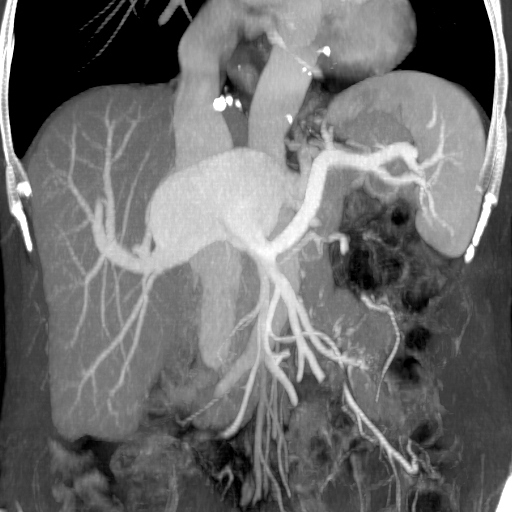 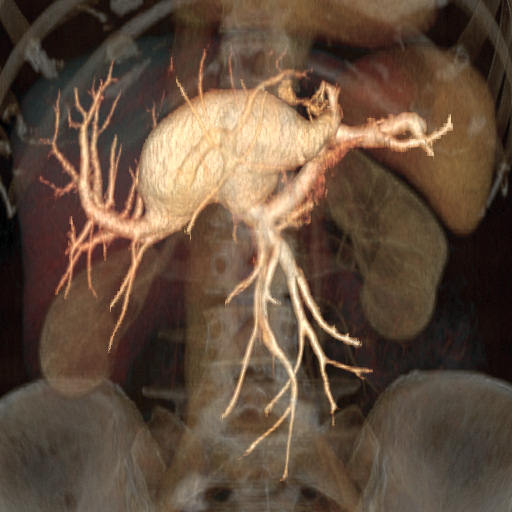 BFigure 1 Computed tomography. A: Volume rendering reconstruction of the aneurysm; B: Maximum intensity projection of the aneurysm.   Figure 2 Computed tomography multi-planar reformation oblique and maximum intensity projection of the esophageal varices’ venous collector. Observation of slow refilling indicated prehepatic portal hypertension.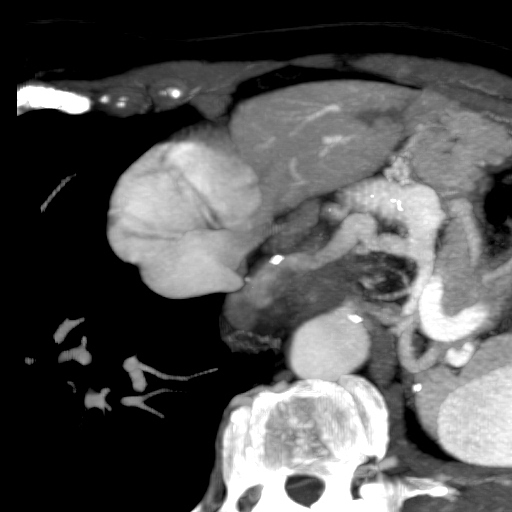 Figure 3 Computed tomography oblique maximum intensity projection on the long axis of the variceal collector showing the gastric varix.     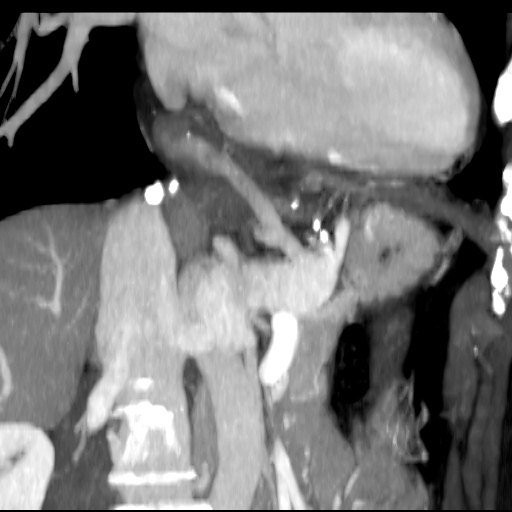 